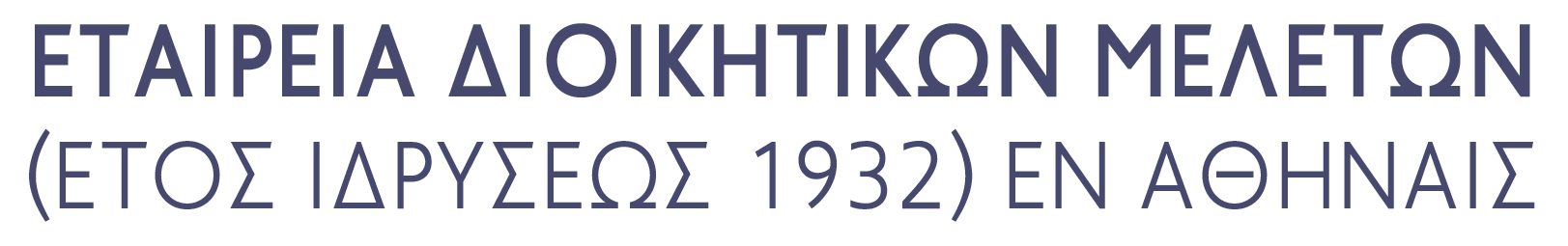 ΠΡΟΣΚΛΗΣΗΗ Εταιρεία Διοικητικών Μελετών σας προσκαλεί σε διαδικτυακή επιστημονική εκδήλωσημε θέμα:    «Αστική ευθύνη του κράτους»,την Τρίτη, 15η Μαρτίου 2022, ώρα 18:00.Θα συμμετάσχουν οι: κ. Χρυσούλα Μουκίου, Αναπλ. Καθηγήτρια Παντείου Πανεπιστημίου, Η αστική ευθύνη του κράτους από νόμιμες ενέργειεςκ. Χαράλαμπος Τσιλιώτης, Aναπλ. Καθηγητής Πανεπιστημίου Πελοποννήσου, Αστική ευθύνη του Δημοσίου από τον AntiCovid-19 εμβολιασμό;κ. Δημήτριος Σαρμάς, Σπουδαστής ΕΣΔι (ΣτΕ), Δ.Ν. (Πανεπιστήμιο Οξφόρδης),Το τεκμήριο αθωότητας και η αρχή ne bis in idem στη δίκη περί αστικής ευθύνης του κράτους.Τη συζήτηση θα συντονίσει η Σύμβουλος Επικρατείας κ. Όλγα Ζύγουρα.Καλείσθε να συμμετάσχετε διαδικτυακά.Ο Πρόεδρος Πέτρος Χριστόφορος, τ. Πρόεδρος ΑΠΔΠΧ, Επίτιμος Σύμβουλος της ΕπικρατείαςΗ Γενική Γραμματεύς και Ταμίας Φερενίκη Παναγοπούλου-Κουτνατζή Επίκ. Καθηγήτρια Παντείου ΠανεπιστημίουΣύνδεσμος: https://hou.webex.com/meet/panagopoulou.fereniki